BORSTVOEDING: EEN GOEDE START!Een succesvolle borstvoedingsstart? Hoe doe je dat? En wat met al die verschillende adviezen? Correcte informatie tijdens de zwangerschap is daarom heel belangrijk. Onze vroedvrouw neemt je samen met andere ouders mee doorheen ieders successen en twijfels. Ook partners zijn van harte welkom! 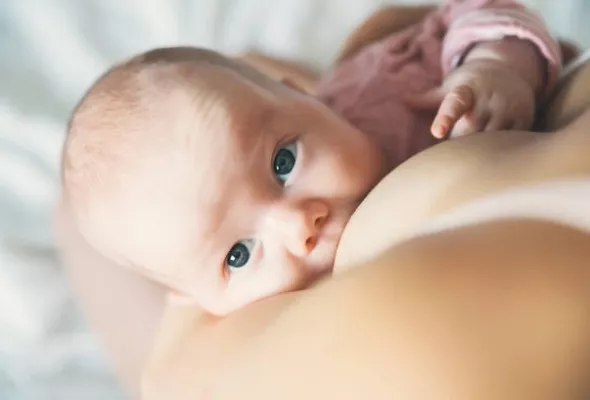 Wanneer?Maandag 6 februari
20uWanneer?Dinsdag 16 mei20uWaar?
Huis van het Kind GLM
Brigandshof 3
2440 GeelWaar?Bibliotheek MeerhoutGasthuisstraat 292450 Meerhout